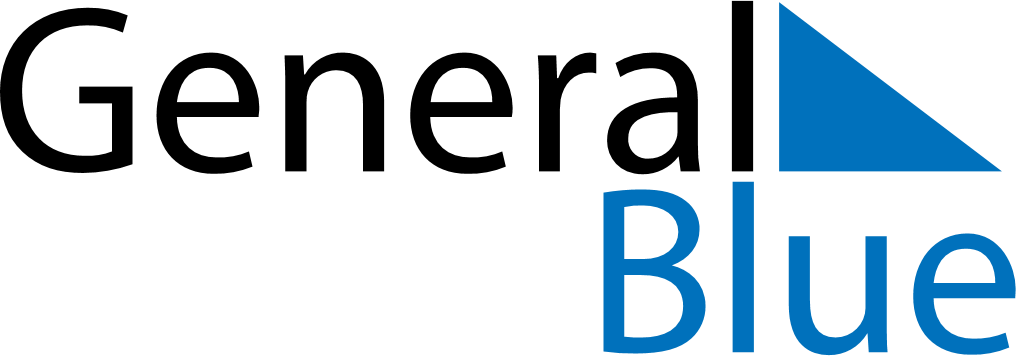 November 2024November 2024November 2024November 2024November 2024November 2024Vacha, RussiaVacha, RussiaVacha, RussiaVacha, RussiaVacha, RussiaVacha, RussiaSunday Monday Tuesday Wednesday Thursday Friday Saturday 1 2 Sunrise: 7:15 AM Sunset: 4:29 PM Daylight: 9 hours and 14 minutes. Sunrise: 7:17 AM Sunset: 4:27 PM Daylight: 9 hours and 9 minutes. 3 4 5 6 7 8 9 Sunrise: 7:19 AM Sunset: 4:25 PM Daylight: 9 hours and 5 minutes. Sunrise: 7:21 AM Sunset: 4:23 PM Daylight: 9 hours and 1 minute. Sunrise: 7:23 AM Sunset: 4:21 PM Daylight: 8 hours and 57 minutes. Sunrise: 7:25 AM Sunset: 4:18 PM Daylight: 8 hours and 53 minutes. Sunrise: 7:28 AM Sunset: 4:16 PM Daylight: 8 hours and 48 minutes. Sunrise: 7:30 AM Sunset: 4:15 PM Daylight: 8 hours and 44 minutes. Sunrise: 7:32 AM Sunset: 4:13 PM Daylight: 8 hours and 40 minutes. 10 11 12 13 14 15 16 Sunrise: 7:34 AM Sunset: 4:11 PM Daylight: 8 hours and 36 minutes. Sunrise: 7:36 AM Sunset: 4:09 PM Daylight: 8 hours and 32 minutes. Sunrise: 7:38 AM Sunset: 4:07 PM Daylight: 8 hours and 28 minutes. Sunrise: 7:40 AM Sunset: 4:05 PM Daylight: 8 hours and 25 minutes. Sunrise: 7:42 AM Sunset: 4:03 PM Daylight: 8 hours and 21 minutes. Sunrise: 7:44 AM Sunset: 4:02 PM Daylight: 8 hours and 17 minutes. Sunrise: 7:46 AM Sunset: 4:00 PM Daylight: 8 hours and 13 minutes. 17 18 19 20 21 22 23 Sunrise: 7:48 AM Sunset: 3:58 PM Daylight: 8 hours and 10 minutes. Sunrise: 7:50 AM Sunset: 3:57 PM Daylight: 8 hours and 6 minutes. Sunrise: 7:52 AM Sunset: 3:55 PM Daylight: 8 hours and 3 minutes. Sunrise: 7:54 AM Sunset: 3:54 PM Daylight: 7 hours and 59 minutes. Sunrise: 7:56 AM Sunset: 3:52 PM Daylight: 7 hours and 56 minutes. Sunrise: 7:58 AM Sunset: 3:51 PM Daylight: 7 hours and 52 minutes. Sunrise: 8:00 AM Sunset: 3:50 PM Daylight: 7 hours and 49 minutes. 24 25 26 27 28 29 30 Sunrise: 8:02 AM Sunset: 3:48 PM Daylight: 7 hours and 46 minutes. Sunrise: 8:04 AM Sunset: 3:47 PM Daylight: 7 hours and 43 minutes. Sunrise: 8:06 AM Sunset: 3:46 PM Daylight: 7 hours and 40 minutes. Sunrise: 8:07 AM Sunset: 3:45 PM Daylight: 7 hours and 37 minutes. Sunrise: 8:09 AM Sunset: 3:44 PM Daylight: 7 hours and 34 minutes. Sunrise: 8:11 AM Sunset: 3:43 PM Daylight: 7 hours and 31 minutes. Sunrise: 8:13 AM Sunset: 3:42 PM Daylight: 7 hours and 29 minutes. 